SISTEMA DE GESTIÓN DE LA SEGURIDAD Y SALUD EN EL TRABAJO (SG-SST)PROGRAMA DE SEGURIDAD Y SALUD EN EL TRABAJODAKC EXPRESS LOGISTICS SASTABLA DE CONTENIDOINTRODUCCIÓNMARCO LEGAL DEFINICIONESALCANCEOBJETIVOS Objetivo General Objetivos EspecíficosIDENTIFICACIÓN DE LA EMPRESAPersonalHorario de TrabajoPOLÍTICA DE SG-SSTREGLAMENTO DE HIGIENE Y SEGURIDAD INDUSTRIALRESPONSABILIDADES EmpleadorTrabajador Vigía en Seguridad y  Salud en el TrabajoEntidad Administradora de Riesgos LaboralesRECURSOS10.1 Humanos10.2 Técnicos10.3 Financieros10.4 Recursos externosSUBPROGRAMAS DEL PROGRAMA DE SG-SST Subprograma de Medicina Preventiva y del trabajoEvaluaciones médicas ocupacionalesSistemas de vigilancia epidemiológicaRegistros de morbilidad y ausentismoCampañas de medicina preventiva y vacunación11.1.4.1 Prevención de consumo de alcohol, cigarrillo y drogas11.1.4.2 Programa de vacunación11.1.4.3 Programa de riesgo cardiovascular11.2 Subprograma de higiene y seguridad industrial	        11.2.1   Matriz de identificación de peligros y evaluación de riesgos                 11.2.2   Inspecciones planeadas	        11.2.3   Plan de emergencias	        11.2.4   Procedimiento de reporte de accidente e incidentes de trabajo y/o                                   Enfermedad laboral				        11.2.5   Señalización y demarcación  	        11.2.6   Dotación de equipos y elementos de protección personal	        11.2.7   Programa de mantenimiento	        11.2.8   Mediciones ambientales	        11.2.9   Elaboración de fichas técnicas de sustancias químicasCAPACITACION E INDUCCIONCRONOGRAMA DE ACTIVIDADESEVALUACION DEL PROGRAMA DE SG-SSTANEXOS15.1  Reglamento de Higiene y Seguridad Industrial15.2  Flujograma de reporte de accidente e incidente de trabajo y/o enfermedad           Laboral15.3 Matriz LegalCONTROL DE CAMBIOSINTRODUCCIÓNDentro de los requerimientos normativos actuales y el desarrollo que el país presenta en materia de riesgos laborales a los sectores económicos día a día se les exige actividades en pro del recurso humano y las condiciones adecuadas para el desempeño de sus tareas.Esto respalda la finalidad de la salud ocupacional  (SG-SST) desde la gestión de los riesgos contando con adecuada administración de los recursos y necesidades tanto a nivel de infraestructura, competencias del personal y ambientes de trabajo adecuados en materia de prevención.Según estudios de organismos como la OMS y la OIT la población trabajadora ha venido incrementando en un amplio porcentaje las lesiones o enfermedades ocupacionales. De ahí que se genere la necesidad de trabajar en la protección y el Bienestar de los trabajadores.El trabajador debe protegerse a nivel integral que le permita el desarrollo de sus capacidades y habilidades, dentro de un ámbito laboral seguro y que prevalezca ante las tareas que generen riesgo de afectar su parte física, y mental.Todos estos aspectos se encuentran inmersos en la política de la empresa DAKC EXPRESS LOGISTICS SAS, y su compromiso en materia de Seguridad y Salud en el Trabajo y su relación con el medio ambiente.MARCO LEGAL: Este Marco Legal, lo debemos observar en nuestra Matriz de Aspectos Legales anexa, la cual contempla los cambios que puedan existir y/o actualizaciones vigentes de las Normas (Ver Anexo)DEFINICIONESAccidente de trabajoEs accidente de trabajo todo suceso repentino que sobrevenga por causa o con ocasión del trabajo, y que produzca en el trabajador una lesión orgánica, una perturbación funcional o psiquiátrica, una invalidez o la muerte.Es también accidente de trabajo aquel que se produce durante la ejecución de órdenes del empleador, o contratante durante la ejecución de una labor bajo su autoridad, aún fuera del lugar y horas del trabajo.Igualmente se considera accidente de trabajo el que se produzca durante el traslado de los trabajadores o contratistas desde su residencia a los lugares de trabajo o viceversa, cuando el transporte lo suministre el empleador.También se considera accidente de trabajo el ocurrido durante el ejercicio de la función sindical aunque el trabajador se encuentre en permiso sindical siempre que el accidente se produzca en cumplimiento de dicha función.De igual forma se considera accidente de trabajo el que se produzca por la ejecución de actividades recreativas, deportivas o culturales, cuando se actúe por cuenta o en representación del empleador o de la empresa usuaria cuando se trate de trabajadores de empresas de servicios temporales que se encuentren en misión. Ley 1562 de 2012.Acción correctiva: Acción tomada para eliminar la causa de una no conformidad detectada u otra situación no deseable. Acción de mejora: Acción de optimización del Sistema de Gestión de la Seguridad y Salud en el Trabajo SGSST, para lograr mejoras en el desempeño de la organización en la seguridad y la salud en el trabajo de forma coherente con su política. Acción preventiva: Acción para eliminar o mitigar la(s) causa(s) de una no conformidad potencial u otra situación potencial no deseable. Actividad no rutinaria: Actividad que no forma parte de la operación normal de la organización o actividad que la organización ha determinado como no rutinaria " por su baja frecuencia de ejecución. Actividad rutinaria: Actividad que forma parte de la operación normal de la organización, se ha planificado y es estandarizable. Alta dirección: Persona o grupo de personas que dirigen y controlan una empresa. Amenaza: Peligro latente de que un evento físico de origen natural, o causado, o inducido por la acción humana de manera accidental, se presente con una severidad suficiente para causar pérdida de vidas, lesiones u otros impactos en la salud, así como también daños y pérdidas en los bienes, la infraestructura, los medios de sustento, la prestación de servicios y los recursos ambientales. AusentismoCondición de ausente del trabajo. Número de horas programadas que se dejan de trabajar como consecuencia de los accidentes de trabajo o las enfermedades laboralesAuto-reporte de condiciones de trabajo y salud: Proceso mediante el cual el trabajador o contratista reporta por escrito al empleador o contratante las condiciones adversas de seguridad y salud que identifica en su lugar de trabajo. Centro de trabajo. Se entiende por Centro de Trabajo a toda edificación o área· a cielo abierto destinada a una actividad económica en una empresa determinada. Ciclo PHVA: Procedimiento lógico y por etapas que permite el mejoramiento continúo a través de los siguientes pasos: Planificar: Se debe planificar la forma de mejorar la seguridad y salud de los trabajadores, encontrando qué cosas se están haciendo incorrectamente o se pueden mejorar y determinando ideas para solucionar esos problemas. Hacer: Implementación de las medidas planificadas. Verificar: Revisar que los procedimientos y acciones implementados están consiguiendo los resultados deseados. Actuar: Realizar acciones de mejora para obtener los mayores beneficios en la seguridad y salud de los trabajadores.Eficacia: Es la capacidad de alcanzar el efecto que espera o se desea tras la realización de una acción. Eficiencia: Relación entre el resultado alcanzado y los recursos utilizados. Emergencia: Es aquella situación de peligro o desastre o la inminencia del mismo, que afecta el funcionamiento normal de la empresa. Requiere de una reacción inmediata y coordinada de los trabajadores, brigadas de emergencias y primeros auxilios y en algunos casos de otros grupos de apoyo dependiendo de su magnitud. Evaluación del riesgo: Proceso para determinar el nivel de riesgo asociado al nivel de probabilidad de que dicho riesgo se concrete y al nivel de severidad de las consecuencias de esa concreción. Evento Catastrófico: Acontecimiento imprevisto y no deseado que altera significativamente el funcionamiento normal de la empresa, implica daños masivos al personal que labora en instalaciones, parálisis total de las actividades de la empresa o una parte de ella y que afecta a la cadena productiva, o genera, destrucción parcial o total de una instalación. . Enfermedad Laboral:Es enfermedad laboral la contraída como resultado de la exposición a factores de riesgo inherentes a la actividad laboral del medio en el que el trabajador se ha visto obligado a trabajar. El Gobierno Nacional, determinará, en forma periódica, las enfermedades que se consideran como laborales y en los casos en que una enfermedad no figure en la tabla de enfermedades laborales, pero se demuestre la causalidad con los factores de riesgo ocupacionales serán reconocidas como enfermedad laboral, conforme lo establecido en las normas legales y vigentes. (Ley 1562 de 2012)Factor de riesgoTodo aquello como elemento o sustancia que encierra una capacidad potencial de producir algún daño a la salud o a los bienes.RiesgoLa probabilidad de que ocurra un daño a los bienes o a la salud de las personas. Es la combinación de la probabilidad y las(s) consecuencias (s) de que ocurra un evento peligroso específico.PeligroEs una fuente o situación con potencial de daño en términos de lesión o enfermedad, daño a la propiedad, al ambiente de trabajo o una combinación de éstos. (NTCOHSAS 18001).Riesgo no tolerableRiesgo que no se ha reducido a un nivel que la organización puede soportar respecto a sus obligaciones legales y su propia política de seguridad y salud ocupacional. (NTCOHSAS18001)Identificación de peligrosMetodología que define el proceso para reconocer si existe un peligro y definir sus características.Evaluación de riesgosProceso general de estimar la magnitud de un riesgo y decidir si es tolerable o no. (NTC-OHSAS 18001).Panorama de factores de riesgoSe entiende por panorama general de riesgos el análisis global del conjunto de factores de riesgo presentes en ambiente laboral.Fuente generadora:Se refiere a los procesos, instrumentos, objetos, condiciones físicos o psicológicas donde se originan los diferentes factores de riesgo.Grado de riesgo (peligrosidad)Es un dato cuantitativo obtenido para cada factor de riesgo detectado, que permite determinar y comparar la agresividad de un factor de riesgo con respecto a los demás.Condiciones de trabajo y salud:Son el conjunto de factores relacionados con las personas y sus acciones, los materiales utilizados, el equipo o herramienta empleados y las condiciones ambientales que pueden afectar la salud de los trabajadores.Higiene industrialComprende el conjunto de actividades destinadas a la identificación a la evaluación y al control de los agentes y factores del ambiente de trabajo que pueden afectar la salud de los trabajadores.Seguridad industrialComprende el conjunto de actividades destinadas a la identificación y control de las causas de los accidentes de trabajoMedicina del trabajoEs el conjunto de actividades médicas y paramédicas destinadas a promover y mejorar la salud del trabajador, evaluar su capacidad laboral y ubicarlo en un lugar de trabajo de acuerdo a sus condiciones psicobiológicas.Salud ocupacionalSe entenderá a partir de la Ley 1562 de 2012 como Seguridad y Salud en el Trabajo, definida como aquella disciplina que trata de la prevención de las lesiones y enfermedades causadas por las condiciones del trabajo, y de la protección y promoción de la salud de los trabajadores. Tiene por objeto mejorar las condiciones y el medio ambiente de trabajo, así como la salud en el trabajo que conlleva la promoción y el mantenimiento del bienestar físico, mental y social de los trabajadores en todas las ocupaciones.Seguridad y salud ocupacionalCondiciones y factores que inciden en el bienestar de los empleados, colaboradores y visitantes y cualquier otra persona en el sitio de trabajo de la organización.ExposiciónEs la frecuencia con la cual las personas o la estructura entran en contacto con el factor de riesgo.CronogramaRegistro pormenorizado del plan de acción del programa, en el cual se incluyen las tareas, los responsables y las fechas precisas de realización.Sistema de gestión en la seguridad y salud en el trabajo / Programa en SaludOcupacionalEn lo sucesivo a la Ley 1562 de 2012, se entenderá como el Sistema de Gestión de la Seguridad y Salud en el Trabajo SG-SST. Este sistema consiste en el desarrollo de un proceso lógico y por etapas, basado en la mejora continua y que incluye la política, la organización, la planificación, la aplicación, la evaluación, la auditoría, y las acciones de mejora con el objetivo de anticipar, reconocer, evaluar, y controlar los riesgos que puedan afectar la seguridad y salud en el trabajo.Vigilancia epidemiológicaSistema continuo de administración de información estratégica, tanto del ambiente como de las personas, que sirven de base para la orientación de las decisiones y las acciones para el control de los factores de riesgo y para el logro de los objetivos del Sistema de Gestión de la Seguridad y Salud en el Trabajo.ALCANCEEl Sistema de Salud y Seguridad en el trabajo aplica a todas las actividades desarrolladas por la Empresa DAKC EXPRESS LOGISTICS SAS.,  dando cubrimiento a trabajadores, contratistas y visitantes.OBJETIVOS5.1 OBJETIVO GENERALReconocer, identificar, evaluar, prevenir y controlar los factores de riesgos ocupacionales y ambientales que puedan incidir en el estado de salud de los trabajadores de la Empresa DAKC EXPRESS LOGISTICS SASOBJETIVOS ESPECÍFICOS  Definir la estructura y responsabilidades del Sistema de Gestión de la Seguridad y Salud en el trabajo SG-SSTIdentificar y controlar los agentes nocivos para la salud integral del trabajador en el lugar de trabajo.Promover las normas internas del SG-SST (Salud Ocupacional) y el Reglamento de Higiene y Seguridad Industrial, para facilitar el control de los factores de riesgo y prevenir la aparición de accidentes y enfermedades laborales.Definir las actividades de promoción y prevención que permitan mejorar las condiciones de trabajo y de salud de los empleados.Identificar y prevenir enfermedades de tipo común y encaminar su tratamiento ante la EPS respectiva, haciendo el respectivo seguimiento a la morbilidad y ausentismo por esta causaGarantizar el cumplimiento de los requisitos legales que en materia de seguridad y salud en el trabajo que apliquen a la organización.  Implementar un plan de prevención, respuesta y recuperación ante emergenciasIDENTIFICACION DE DAKC EXPRESS LOGISTICS SAS6.1 PERSONALLa Empresa DAKC EXPRESS LOGISTICS SAS cuenta con una planta de personal compuesta por  personas,  personas que realizan funciones netamente administrativas y   Operativo6.2 HORARIO DE TRABAJO:  DE 8 A 5 DE LA TARDE POLÍTICA DE SEGURIDAD Y SALUD EN EL TRABAJO, MEDIO AMBIENTE Y CALIDAD - SG-SSTLa Empresa DAKC EXPRESS LOGISTICS SAS en sus actividades económicas reconoce la importancia del capital humano, para lo que se crea el Sistema de Gestión de Seguridad y Salud en el Trabajo y se compromete con la Promoción y Salud de los Trabajadores, procurando su integridad física mediante el control de los Riesgos, el Mejoramiento continuo de sus procesos y la protección del Medio Ambiente desde el más alto nivel de la organización a:Identificar los peligros, evaluar y valorar los riesgos de cada una de las actividades que realizan nuestros trabajadores y establecer los respectivos controles, con el fin de evitar y minimizar los accidentes de trabajo, enfermedades laborales o lesiones personales que puedan surgir en cada una de ellas.Promover y mantener el bienestar físico, mental y social de los trabajadores., así como Proteger la seguridad y salud de los trabajadores mediante la mejora continua del SG-SST en el desarrollo de todos sus procesos, con el fin de lograr la reducción de riesgos y la satisfacción de todas las partes interesadas.Cumplir con la normatividad nacional vigente en materia de riesgos laborales y los demás requisitos aplicables.Para lograrlo, la Empresa destina los recursos necesarios a nivel económico, Tecnológico y del talento humano; con el fin de preservar la Seguridad y Salud de todos los trabajadores independiente de su forma de contratación o vinculación. Todos los empleados y contratistas tendrán la responsabilidad de cumplir con las normas y procedimientos de seguridad, con el fin de realizar un trabajo seguro y productivo. Igualmente serán responsables de notificar oportunamente todas aquellas condiciones que puedan generar consecuencias y contingencias para los empleados y la empresa; logrando así estándares de calidad y bienestar laboral.Se firma en Bogotá a los 04 días del mes de Julio del año 2017, por el representante legal de La Empresa DAKC EXPRESS LOGISTICS SAS. DIEGO MAURICIO GONZALEZ - Representante LegalREGLAMENTO DE HIGIENE Y SEGURIDAD INDUSTRIAL Ver anexo RESPONSABILIDADESEl Programa de SG -SST se desarrolla de manera efectiva desde los siguientes niveles de participación.	9.1 EMPLEADORConocer el Programa y responsabilizarse por la implementación en las diferentes áreas.Motivar al personal a través de charlas, cartas de reconocimiento, asistencia a reuniones, en aspectos específicos de SG -SST.Controlar resultados revisando los indicadores de gestión establecidos, seguimiento a compromisos adquiridos en el comité paritario.Realizar inspecciones de seguridad y auditorías al programa de SG SST Participar en la investigación de accidentes, incidentes o pérdidas a la propiedad cuando estas son mayores. 	 9.2 TRABAJADORESCumplir las normas y procedimientos de SG - SST.Informar a sus superiores o al Vigía de SG - SST, sobre condiciones y/o actos subestándar en los lugares de trabajo y presentar sugerencias para su corrección. Participar activamente en las charlas y cursos de capacitación de SG - SST a que haya sido invitado.	9.3 VIGIA DE SEGURIDAD Y SALUD EN EL TRABAOActuar como veedor del Programa de SG –SST y participar activamente de las actividades de promoción y prevención en saludInformar a la Gerencia sobre actividades e indicadores obtenidos en SG_SSTDifundir y verificar el cumplimiento de la política, por parte de todos los miembros de la organización, orientándolos en el cumplimiento de las normas legales Incluir en todas las reuniones temas referentes a SG - SST.Asistir a las reuniones de SG -SST que se programen y participar activamente en cada una de ellas.Realizar inspecciones de seguridad y realizar seguimiento de la ejecución de las acciones correctivasParticipar en la investigación de accidentes e incidentes y proponer al empleador las medidas correctivas a que haya lugar para evitar sus ocurrencias Establecer campañas de motivación y divulgación de normas y conocimientos técnicos tendientes a mantener un interés activo por la SG-SST en todo el personal	9.4 ENTIDAD ADMINISTRADORA DE RIESGOS LABORALES Asesorar y prestar asistencia técnica al personal en todos los temas relacionados con el sistema de gestión de salud y seguridad en el trabajo.Capacitar y brindar herramientas en materia de prevención de accidentes y enfermedades laborales.RECURSOS10.1 RECURSO HUMANO: DAKC EXPRESS LOGISTICS SAS cuenta con el Vigía del Sistema de Salud y Seguridad social y la colaboración de todo el personal para la realización de las actividades programadas10.2 RECURSOS TÉCNICOS: DAKC EXPRESS LOGISTICS SAS suministra los recursos físicos y tecnológicos necesarios para la realización de todas las tareas del sistema10.3 RECURSOS FINANCIEROS:   DAKC EXPRESS LOGISTICS SAS ha destinado un rubro presupuestal para la    gestión del sistema de seguridad y salud en el trabajo      10.4 RECURSOS EXTERNOSLa Empresa  DAKC EXPRESS LOGISTICS SAS, cuenta con el apoyo de las entidades de Seguridad Social a las que están afiliados sus trabajadores:ARL SURA Caja de compensación familiar: COLSUBSIDIO EPS: SALUD TOTAL SUBPROGRAMAS11.1 MEDICINA PREVENTIVA Y DEL TRABAJO Conjunto de actividades dirigidas a la promoción y control de la salud de los trabajadores. En este subprograma se integran las acciones de Medicina Preventiva y Medicina del trabajo, teniendo en cuenta que las dos tienden a garantizar óptimas condiciones de bienestar físico, mental y social de las personas, protegiéndolos de los factores de riesgo ocupacionales, ubicándolos en un puesto de trabajo acorde con sus condiciones psico-físicas y manteniéndolos en aptitud de producción laboral11.1.1. Evaluaciones Médicas OcupacionalesLas evaluaciones médicas ocupacionales son una herramienta fundamental para la promoción y prevención de la salud de los trabajadores y para el seguimiento de los factores de riesgo ocupacionalesExámenes médicos ocupacionalesSe les realizarán a todas las personas que vayan a ingresar a la Empresa DAKC EXPRESS LOGISTICS SAS, previo consentimiento firmado por el aspirante y con los paraclínicos adicionales definidos en la matriz de exámenes por cargo.Los exámenes periódicos se realizarán al personal de forma anual, aunque los paraclínicos y exámenes especiales podrán realizarse de acuerdo a lo definido en los programas de vigilancia epidemiológica.El examen de egreso se realiza a todo trabajador que termine su vinculación laboral con DAKC EXPRESS LOGISTICS SAS y que lo acepte voluntariamente; dentro de los 5 (CINCO) días hábiles posteriores a la fecha de retiro.Se pueden realizar exámenes específicos en los siguientes casos:Post incapacidad o post licenciaValoración médica para apoyar o descartar la reubicación laboral por causa médicaValoración médica de control a trabajadores en proceso de rehabilitación por accidente de trabajo o enfermedad laboral 11.1.2 Sistemas de vigilancia epidemiológicaSe implementarán sistemas de vigilancia epidemiológica de acuerdo a los riesgos predominantes definidos en la Matriz de Identificación de Peligros y valoración de los riesgos (Guía técnica colombiana GTC 45).Con relación al riesgo psicosocial, el cual fue identificado en la Matriz, se aplicarán pruebas para cuantificar el riesgo e implementar estrategias tendientes a minimizarlo, así como  actividades para prevenir el acoso laboral en todas sus modalidadesRegistros de morbilidad  y ausentismoToda la información correspondiente a enfermedad general, accidentes de trabajo y enfermedad laboral, se recolectará con base a las incapacidades médicas presentadas por los trabajadores y los reportes de accidente y enfermedad laboral hechos ante la ARL.Se formularan los siguientes indicadores de gestión epidemiológica y seguimientoTasas de Incidencia y Prevalencia (Enfermedad laboral, común, ausentismo, accidente de trabajo):Prevalencia: número de población con alguna patología sobre número total de población en porcentajeIncidencia: el número de casos nuevos.· Días de incapacidad y causas.· Índices de Frecuencia. (Accidente de trabajo y enfermedad laboral). Índices de Severidad. (Accidente de trabajo y enfermedad laboral).· Índice de Lesiones Incapacitantes (Accidente de trabajo y enfermedad laboral)Campañas de Medicina Preventiva y VacunaciónLas campañas del subprograma están destinadas a promocionar la salud de los trabajadores o a prevenir la aparición de enfermedades o la ocurrencia de accidentes de trabajo, se dirigirán teniendo en cuenta los riesgos y el nivel de exposición.Prevención del consumo de alcohol, cigarrillo y drogas Con el apoyo de las EPS, Cajas de Compensación y ARL, se harán talleres de sensibilización para la prevención del consumo de Sustancias Psicoactivas: FARMACODEPENDENCIA, ALCOHOLISMO Y TABAQUISMO de acuerdo a la resolución 1075/92.Se publicará en carteleras material educativo alusivo al tema. Si se evidencian casos que ameriten intervención se remitirá a la EPS respectiva del trabajador.Programa de vacunaciónSe utilizan las Guías de Vacunación de trabajadores Adultos Sanos actualizadas, propuestas por la Sociedad Colombiana de Medicina del Trabajo y el Ministerio de la Protección Social, de acuerdo al riesgoPrograma de Riesgo CardiovascularSe incluye  la realización de este programa para hacer seguimiento al personal a quien se le  identifique este riesgo. Se hará seguimiento a los índices biométricos como Índice de Masa Corporal, seguimiento a los valores de lípidos y controles de Tensión Arterial; se realizaran las respectivas remisiones a especialistas o a través de la EPS para el manejo clínico de estas alteraciones, para prevenir complicaciones como Enfermedad Coronaria, entre otrosIgualmente el subprograma de medicina preventiva y del trabajo mantendrá actualizados el directorio y los sitios de atención de urgencias de cada una de las EPS (Empresas Promotoras de Salud), a las que se encuentren afiliados los trabajadores con el fin de coordinar una adecuada atención y la colaboración en las campañas de prevención.  DAKC EXPRESS LOGISTICS SAS invitara a que sus trabajadores participen de estas actividades.11.2 SUBPROGRAMA DE HIGIENE Y SEGURIDAD INDUSTRIALEl subprograma comprende un conjunto de actividades orientadas a la atención del medio ambiente de trabajo, a la identificación, evaluación y control de los diferente factores de riesgo, causantes potenciales de accidentes e incidentes de trabajo, enfermedad laboral y en general del deterioro de la salud de los empleados.Identificar, priorizar y evaluar los factores de riesgo presentes en el medio laboral (Matriz de Identificación de Peligros y evaluación de los riesgos)Inspecciones Planeadas 	Estas inspecciones se realizan con el fin de identificar condiciones y actos inseguros, que pueden desencadenar accidentes e incidentes de trabajo o enfermedad laborales y que se realizaran semestralmentePlan de emergenciasLa Empresa DAKC EXPRESS LOGISTICS SAS cuenta con un plan para plan de preparación y respuesta ante emergencias para garantizar, en caso de cualquier emergencia, la menor cantidad y severidad de daños, tanto a las personas como a los bienes de la empresa.Este plan debe incluir como mínimo los siguientes elementos:Análisis de amenazas e inventario de recursos.Determinación de la vulnerabilidad y plan de acción.Comité de emergencia y brigadas de apoyo.   Plan de evacuación y evaluación.Procedimiento Reporte de Accidente e Incidentes de trabajo  y/o Enfermedad Laboral. (ATEL)Ver  flujograma.Señalización y Demarcación	Se realiza una adecuada planificación y demarcación de áreas en todas las secciones de la empresa, incluyendo puestos de trabajo, áreas de almacenamiento, circulación, ubicación de equipo contra incendio; junto con un programa para su mantenimiento.Dotación de Equipos y Elementos de Protección PersonalTeniendo en cuenta la Matriz de Identificación de Peligros y evaluación de los riesgos,  dotará al personal de sus elementos de protección personal con base en la actividad que realicen.Programa de Mantenimiento	El mantenimiento preventivo comprende el trabajo para la conservación de edificaciones, las plantas y equipo en un orden de trabajo seguro y eficaz, para ello se revisará la hoja de vida de cada uno de ellos y el cumplimiento de las fechas propuestas,  de acuerdo a lo establecido en el programa de seguimiento.      11.2.8 Mediciones ambientalesDe acuerdo a la Matriz de Identificación de Peligros y evaluación de los riesgos y las necesidades encontradas se realizara monitoreo ambiental de los factores de riesgo presentes en el ambiente laboral como iluminación, etc.11.2.9 Elaboración de Fichas Técnicas de Sustancias QuímicasSe deben elaborar, divulgar y capacitar las fichas técnicas de las sustancias químicas que se manipulen, la cual debe contener información relacionada con: Nombre del producto y sinónimos, propiedades físico-químicas, control de emergencias, atención de urgencias, rotulación, efectos sobre el organismo, almacenamiento y prevención. CAPACITACION E INDUCCIONEl Plan de Capacitación del SG-SST (Salud Ocupacional)  incluye las actividades encaminadas a proporcionar al trabajador los conocimientos y destrezas necesarias para desempeñar su laborAsegurando la prevención de accidentes, protección de la salud e integridad física y emocionalLas actividades de capacitación se harán con base en necesidades identificadas de los trabajadores, para lo cual es indispensable tener en cuenta:- Indicadores de ausentismo y Accidentalidad,- Riesgos Prioritarios- Resultados de Diagnostico de Clima Organizacional u otros Diagnósticos- Otras fuentesLa programación de las capacitaciones de Salud Ocupacional se hará anualmenteCRONOGRAMA DE ACTIVIDADESRegistro detallado del plan de acción del programa, teniendo en cuenta los objetivos, las acciones, los recursos y los procesos operativos de la empresa, lo que conduce al control efectivo de las condiciones de trabajo y salud. EVALUACIÓN DEL PROGRAMA DE SG-SST   Mide el desarrollo del Programa de SG-SST, compara los resultados obtenidos con criterios previamente establecidos, en un período definido, y analiza los factores que determinaron el logro total o parcial de las metas previstas.La evaluación de la gestión del Programa de SG-SST comprende:Indicadores de gestión  que relacionen las actividades ejecutadas con respecto a las programadas: porcentaje de investigaciones realizadas,  cumplimiento del plan de trabajo, cobertura de entrenamiento. Indicadores de efectividad o impacto, como los índices de frecuencia, severidad y de lesiones incapacitantes, indicadores de morbilidad y mortalidad, tasa global de ausentismo entre otros.ANEXOS15.1 Reglamento de Higiene y Seguridad Industrial15.2 Flujograma de procedimiento de reporte de accidente/ incidente de trabajo15.3 Matriz Legal	CONTROL DE CAMBIOSAprobó 			Revisó			Elaboro 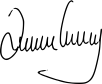 ___________________	__________________  __________________	Decreto 1072 de 2015Por medio del cual se expide el Decreto Único Reglamentario del Sector Trabajo ( Nota: Incluye el contenido de los Decretos 1443 de 2014, 055 y 472 de 2015) y con corrección de yerros en el Decreto 1528 de 2015RESOLUCION 2851 de 2015Por el cual se modifica el artículo 3 de la Resolución 156 de 2005Decreto 1443 de 2014Por el cual se dictan disposiciones para la implementación del Sistema de Gestión de la Seguridad y Salud en el Trabajo (SG-SST).Decreto 1477 de 2014Por el cual se expide la Tabla de Enfermedades LaboralesDecreto 1507 de 2014Derogatoria Decreto 917  de 1999. Establece el Manual Único para la Calificación de la Perdida de la capacidad Laboral y Ocupacional. Este decreto se constituye en el instrumento técnico para evaluar la pérdida de la capacidad laboral y ocupacional de cualquier origenLey 1562 de 2012Por la cual se modifica el Sistema de Riesgos Laborales y se dictan otras disposiciones en materia de Salud OcupacionalLey 1548 de 2012Modifica la ley 769 del 2002 y la ley 1383 de 2010 en temas de embriaguez y reincidencia y se dictan otras disposicionesResolución 652 de 2012  Por la cual se establece la conformación y funcionamiento del Comité de Convivencia Laboral en entidades públicas y empresas privadas y se dictan otras disposicionesDecreto 2923 de 2011Sistema de Gestión de la Calidad del Sistema General de Riesgos ProfesionalesCircular 0038  de 2010Espacios libres de humo y sustancias psicoactivas en las empresasDecreto 2566 de 2009Por la cual se adopta la tabla de enfermedades profesionales. (Derogado por el Decreto 1507 de 2014)Ley 1335 de 2009Disposiciones por medio de las cuales se previenen daños a la salud de los menores de edad, la población no fumadora y se estipulan políticas públicas para la prevención del consumo de tabaco y el abandono de la dependencia del tabaco del fumador y sus derivados en la población colombianaResolución 1956 de 2008Por la cual se adoptan medidas en relación con el consumo de cigarrillo o tabacoResolución 2646 de 2008Por la cual se establece en disposiciones y se definen responsabilidades para la identificación, evaluación, prevención, intervención y monitoreo permanente de la exposición a factores de riesgo psicosociales en el trabajo y para la determinación del origen de las patologías causadas por el estrés ocupacionalResolución 2346 de 2007Por la cual se regula la práctica de evaluaciones médicas ocupacionales y el manejo y contenido de las historias clínicas ocupacionalesResolución 1401 de 2007Por la cual se reglamenta la investigación de incidentes y accidentes de trabajoLey 1122 de 2007Por la cual se hacen algunas modificaciones en el Sistema General de Seguridad Social en Salud y se dictan otras disposicionesLey 1010 de 2006Por medio de la cual se adoptan medidas para prevenir, corregir y sancionar el acoso laboral y otros hostigamientos en el marco de las relaciones de trabajoDecreto 1637 de 2006Por el cual se dictan unas disposiciones para la organización y funcionamiento del Registro Único de Afiliados al Sistema de la Protección SocialDecreto 2313 de 2006Por el cual se modifica el Decreto 3615 de 2005. El Presidente de la República de Colombia, en ejercicio de sus facultades constitucionales y legales, en especial de las conferidas por los artículos 48 y 189 numeral 11 de la Constitución Política y en desarrollo de los artículos 15 y 157 de la Ley 100 de 1993 y el literal b) del artículo 13 del Decreto-ley 1295 de 1994 Decreto 3615 de 2005Por el cual se reglamenta la afiliación de los trabajadores independientes de manera colectiva al Sistema de Seguridad Social IntegralDecreto 1607 de 2002Determina las tablas de clasificación de actividades económicas y de enfermedades profesionales.Decreto 1832 de 1.994por la cual se adopta la tabla de Enfermedades Profesionales (Derogado por el Decreto 2566 de 2009)Decreto 1772 de 1994Por el cual, se reglamenta la afiliación y las cotizaciones al sistema General de riesgos profesionales.DECRETO 1108 de 1994"Por el cual se sistematizan, coordinan y reglamentan algunas disposiciones en relación con el porte y consumo de estupefacientes y sustancias psicotrópicas".Ley 100 de 1993 y Decretos 1295 del 1994 reformada por la ley 776 de 2002, 1771, 1772 de 1994Organizan el Sistema General de Riesgos Profesionales, a fin de fortalecer y promover las condiciones de trabajo y de salud de los trabajadores en los sitios donde laboran.  El sistema aplica a todas las Empresas y empleadores.Resolución 1016 de 1989Reglamenta los Programas de Salud Ocupacional en las empresas y los Subprogramas de Medicina Preventiva, Medicina del Trabajo, Higiene y Seguridad Industrial; el Comité Paritario de Salud Ocupacional  y su registro; cronograma de actividades e indicadores de evaluación.Resolución 2013 de 1.986Crea y determina las funciones de los comités de medicina, higiene y seguridad industrialDecreto 614 de 1.984Determina las bases de la administración de Salud Ocupacional en el país, establece niveles de competencia, determina responsabilidades y crea los Comités Secciónales de Salud OcupacionalLey 9ª de 1.979Establece normas para preservar,       conservar y mejorar la salud de los individuos en sus ocupaciones. Establece medidas sanitarias sobre protección del medio ambiente, suministro de agua, saneamiento, edificaciones, alimentos, drogas, medicamentos, vigilancia y control epidemiológicoResolución 2400 de 1.979Por la cual se establecen disposiciones sobre vivienda, higiene y seguridad en los establecimientos de trabajoRAZÓN SOCIAL:DAKC EXPRESS LOGISTICS SASNIT: 9 0 0 7 8 9 9 6 5 - 3DIRECCIÓN:CL 147 19 50 OF 42 CC FUTUROTELÉFONO5263171REPRESENTANTE LEGAL: DIEGO MAURICIO GONZALEZ MUNARACTIVIDAD ECONÓMICA:ACTIVIDADES DE CONSULTORIA DE GESTIONCÓDIGO DE ACTIVIDAD ECONÓMICA7020CLASE DE RIESGO:AREAFEMENINOMASCULINOTOTALADMINISTRACION112OPERATIVO2ACTIVIDADEJECUTORFRECUENCIAImplementación de objetivos y políticas.Seguimiento al Sistema de Gestión. Asignación y aprobación del presupuesto para Salud OcupacionalRep. Legal DAKC EXPRESS LOGISTICS SASAnualPlaneación y coordinaciónPrograma de Seguridad y Salud en el trabajoRep. Legal DACK EXPRESS /
Encargado de SG-SST AnualRevisión del PSG-SSTActualización.Encargado de SG-SST de DACK EXPRESSSemestralDiagnóstico de las condiciones de saludMediante la realización de los exámenes ocupacionales analizar las condiciones de salud del personal, para implementar los programas de vigilancia epidemiológica correspondientes, así como mediante el seguimiento de los datos generados por los registros de morbilidad y  ausentismo.Médico EspecialistaAnualDiagnóstico de las condiciones de trabajoMediante la realización de inspecciones y visitas a los sitios de trabajo,  identificar los factores de riesgo presentes y generar los respectivos controles y seguimiento, según priorización. Cuando se requieran, realizar mediciones higiénicasEncargado de SG-SST de DACK EXPRESSPermanenteActividades preventivas en saludVacunación del personal, campañas de prevención de enfermedades y estilos de vida saludables. Prevención en riesgos de salud pública. Programa de riesgo cardiovascular, actividades de salud visualMédico EspecialistaSegún cronogramaProgramas de vigilancia epidemiológicaImplementar las actividades de prevención y control establecidas dentro de los programas de vigilancia epidemiológica que apliquen.Hacer seguimiento a los casos identificados Médico EspecialistaSegún cronograma del PVEInvestigación y análisis de los accidentes de trabajoApoyar en la investigación y análisis de los accidentes de trabajo,  según la Resolución 1401 de 2007, para descubrir las fallas del sistema que están generando la accidentalidad y proponer medidas de mejora.Jefe inmediato, Encargado de SG-SST de la empresa y / o Profesional con licencia en S.O cuando apliqueSegún eventoInducción y capacitación para el personalTodo el personal que trabaje para DAKC EXPRESS LOGISTICS SAS debe recibir inducción de seguridadEncargado de SG-SST de DAKC EXPRESS LOGISTICS SASSegún cronogramaPreparación a emergenciasActualizar el Plan de atención de EmergenciasMantener el equipo de respuesta a emergencias en óptimas condiciones de operaciónPlanear simulacros para medir el alcance de la respuesta y hacer los ajustes respectivos al planEncargado de SG-SST de la empresa/Médico EspecialistaAnualEvaluación y auditoriasAdemás de cumplir con el programa de auditorías internas el programa podrá ser evaluado por entes externos ( clientes, entidades de vigilancia y control)Auditor Interno/ ExternoSegún programa de auditoriasNombreUnidad de mediciónForma de cálculoDe impactoDe impactoDe impactoTasa de accidentalidadAt/por personasTA = N° AT / N° promedio de trabajadoresÍndice de frecuencia de ATAt según horasexposiciónIF AT = (N° total de AT en el período / N° HHT del período) x 240000Índice de severidad de ATDías perdidos ycargados segúnexposición horasIS AT = (N° días cargados + perdidos por AT en el año / N° HHT año) x 240.000Índice de lesiones incapacitantesSin unidades clarasILI = (IF x IS) / 1000Prevalencia de EG/ EL% población con patologiaN° de trabajadores con alguna patología/ Total de la población trabajadoraIncidencia de EG/ELNo Casos nuevosN° de casos nuevos de enfermedad / Total de trabajadores enfermos Tasa global de ausentismo% días perdidos por ausentismoT.G.A. = No. de ausencias en un periodo x 100/  No. de trabajadores en nómina para ese periodoDe gestiónDe gestiónDe gestiónInvestigaciones realizadas%No. Investigaciones realizadas/No.Accidentes ocurridos *100Cumplimiento plan de trabajo%No. Actividades realizadas/No.Actividades programadas *100Cobertura entrenamiento%No. Personas entrenadas/No.Personas objetivo *100VERSIONCAMBIOFECHA01Documento inicial